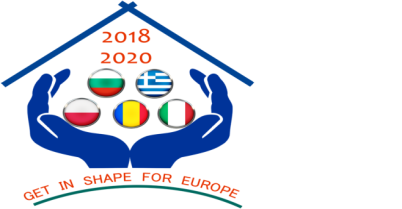 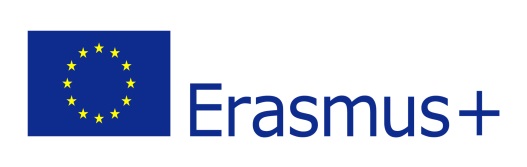 Interim Evaluation (partnership level) - questionnairePARTNER:  Foreign Language School – Pleven, BulgariaIn order to have an image of the quality of the implementation of our project in the first year, we would like to receive some feedback from you. Please complete this form, which should take no longer than 60 minutes.The form is divided in the 10 criteria for the evaluation. Each headline has a set of question that you need to answer by scoring them according to your opinion. Under every section there is a comment box in which you are welcome to write your additional comment supporting the scoring. It will be a great help for the evaluation to get some elaborated comments.Please give a score between 1 and 5; the definition of the scores is as follows:Criterion I. Objectives of the partnershipTo what extent do you believe that activities organized during the first year contributed to the achievement of partnership’s objectives, mentioned in the application form?12345O1-to develop, by August 2020, for pupils in 5 European schools, social, civic and intercultural competences, by promoting democratic values and fundamental rights, inclusion and nondiscrimination, active citizenshipO2-to develop, by August 2020, for pupils in 5 European schools of critical thinking about the use of the Internet, mass-media and social networks as a weapon against discrimination and manipulationO3-the exchange of experiences, best practices, methods and tools between teachers from 5 European schools on the development of social, civic and intercultural competences and facilitatingtheir integration into schools activity
O4-institutional development of partner schools through the exchange of experiences, methods, tools and good practices on the development of social, civic and intercultural competences and the management of European projects by supporting and strengthening European cooperation
Comments/Observations/Suggestions for the next year:Participants: Ehanced of personal English Language skillsImproved learner outcomes Shared of experience and knowledge with partners Increased knowledge of partners’ countries history and cultureIntroducted to a wide range of applicationsIncreased confidence in using technology   Improved confidence in classComments/Observations/Suggestions for the next year:Participants: Ehanced of personal English Language skillsImproved learner outcomes Shared of experience and knowledge with partners Increased knowledge of partners’ countries history and cultureIntroducted to a wide range of applicationsIncreased confidence in using technology   Improved confidence in classComments/Observations/Suggestions for the next year:Participants: Ehanced of personal English Language skillsImproved learner outcomes Shared of experience and knowledge with partners Increased knowledge of partners’ countries history and cultureIntroducted to a wide range of applicationsIncreased confidence in using technology   Improved confidence in classComments/Observations/Suggestions for the next year:Participants: Ehanced of personal English Language skillsImproved learner outcomes Shared of experience and knowledge with partners Increased knowledge of partners’ countries history and cultureIntroducted to a wide range of applicationsIncreased confidence in using technology   Improved confidence in classComments/Observations/Suggestions for the next year:Participants: Ehanced of personal English Language skillsImproved learner outcomes Shared of experience and knowledge with partners Increased knowledge of partners’ countries history and cultureIntroducted to a wide range of applicationsIncreased confidence in using technology   Improved confidence in classComments/Observations/Suggestions for the next year:Participants: Ehanced of personal English Language skillsImproved learner outcomes Shared of experience and knowledge with partners Increased knowledge of partners’ countries history and cultureIntroducted to a wide range of applicationsIncreased confidence in using technology   Improved confidence in classCRITERION II.  Impact of partnership activities on professional and personal development of the TEACHERS from the project team: knowledge, skills/ abilities/competencies and attitudes To what extent do you consider that the activities carried out during the first year of the project contributed to ...12345Improving knowledge about the European Union (values, principles, history, policies, etc.)Improving knowledge about partner countries in the GISE project (Poland, Italy, Greece, Bulgaria)Improving the skills/competencies to design and to  implement lesson projects/extracurricular activities that contribute to the development of social, civic and intercultural competences among students, the promotion of European values among studentsDeveloping the  skills/competencies related to European project managementDeveloping ICT skills through the use of new technologies in project activities (eg Kahoot platform)Developing teamwork skillsIncreasing teachers  interest in ERASMUS + projectsIncreased interest in personal and professional development / lifelong learning through participation in ERASMUS + projectsRaising  teachers motivation for designing and applying methods and strategies designed to contribute to the development of social, civic and intercultural competences among students, to promote European valuesA more positive attitude towards the European UnionIncreasing teachers  interest and motivation to apply new strategies and methods in didactic and extracurricular activitiesStimulating teachers  interest and motivation for new knowledge and experienceComments/Observations/Suggestions for the next year:Suggestions: To share more experience about applications and IT tools of Using Technology in the Classroom  in order to familiarise the participants with recent pedagogical and classroom technology developments, to learn to adapt some ready-made programmes to their particular classroom requirements, to improve participant’s confidence in their own lesson delivery, to produce high-quality learning outcomes for participants by re-enforcing the capacity and international scope of their schools.Comments/Observations/Suggestions for the next year:Suggestions: To share more experience about applications and IT tools of Using Technology in the Classroom  in order to familiarise the participants with recent pedagogical and classroom technology developments, to learn to adapt some ready-made programmes to their particular classroom requirements, to improve participant’s confidence in their own lesson delivery, to produce high-quality learning outcomes for participants by re-enforcing the capacity and international scope of their schools.Comments/Observations/Suggestions for the next year:Suggestions: To share more experience about applications and IT tools of Using Technology in the Classroom  in order to familiarise the participants with recent pedagogical and classroom technology developments, to learn to adapt some ready-made programmes to their particular classroom requirements, to improve participant’s confidence in their own lesson delivery, to produce high-quality learning outcomes for participants by re-enforcing the capacity and international scope of their schools.Comments/Observations/Suggestions for the next year:Suggestions: To share more experience about applications and IT tools of Using Technology in the Classroom  in order to familiarise the participants with recent pedagogical and classroom technology developments, to learn to adapt some ready-made programmes to their particular classroom requirements, to improve participant’s confidence in their own lesson delivery, to produce high-quality learning outcomes for participants by re-enforcing the capacity and international scope of their schools.Comments/Observations/Suggestions for the next year:Suggestions: To share more experience about applications and IT tools of Using Technology in the Classroom  in order to familiarise the participants with recent pedagogical and classroom technology developments, to learn to adapt some ready-made programmes to their particular classroom requirements, to improve participant’s confidence in their own lesson delivery, to produce high-quality learning outcomes for participants by re-enforcing the capacity and international scope of their schools.Comments/Observations/Suggestions for the next year:Suggestions: To share more experience about applications and IT tools of Using Technology in the Classroom  in order to familiarise the participants with recent pedagogical and classroom technology developments, to learn to adapt some ready-made programmes to their particular classroom requirements, to improve participant’s confidence in their own lesson delivery, to produce high-quality learning outcomes for participants by re-enforcing the capacity and international scope of their schools.CRITERION III.  Impact of partnership activities on professional and personal development of the STUDENTS from the project team/European Club: knowledge, skills/ abilities/competencies and attitudes To what extent do you consider that the activities carried out during the first year of the project contributed to ...12345Improving knowledge about the European Union (values, principles, history, policies, etc.)Developing critical thinking  about the use of the Internet, mass-media and social networks as a weapon against discrimination and manipulationImproving knowledge about partner countries in the GISE projectImproving knowledge of the ERASMUS + programTeamwork, cooperationCommunication with others / ability to adapt to various communication situationsThe availability to accept other viewsProblem solvingNegotiation, acceptance of compromisesA better understanding of the concept of linguistic and cultural diversityRespect and empathy towards people belonging to other cultures and ethnicities,  More tolerance and understanding of the values of others,  Opening to other cultures, other civilizationsA more positive attitude towards the European UnionIncreased interest towards the European UnionIncreased trust in the European conceptDeveloping communication skills in EnglishThe development of literacy skills and developing skills to "learn to learn"  (comprehension of texts, summarizing them, formulating points of view and pronouncing arguments from written texts, learning strategies etc.)Development of digital competenciesComments/Observations/Suggestions for the next year:To increase awareness of the use of technology presenting different types of information in front of an audienceTo enhance personal English Language skillsTo share  experience and knowledge with students from partner countriesTo increased knowledge of partner countries history and culture and European UnionIncreased confidence in using technology Increased awareness of the use of technology in the classroom and the web as a student resourceIncreased awareness of how integrating technology into learning experiences can help to integrate school into students’ lives so they become more engaged in their learning inside and outside of school.Support any fellow students who need extra support, and take instruction well from team leadersComments/Observations/Suggestions for the next year:To increase awareness of the use of technology presenting different types of information in front of an audienceTo enhance personal English Language skillsTo share  experience and knowledge with students from partner countriesTo increased knowledge of partner countries history and culture and European UnionIncreased confidence in using technology Increased awareness of the use of technology in the classroom and the web as a student resourceIncreased awareness of how integrating technology into learning experiences can help to integrate school into students’ lives so they become more engaged in their learning inside and outside of school.Support any fellow students who need extra support, and take instruction well from team leadersComments/Observations/Suggestions for the next year:To increase awareness of the use of technology presenting different types of information in front of an audienceTo enhance personal English Language skillsTo share  experience and knowledge with students from partner countriesTo increased knowledge of partner countries history and culture and European UnionIncreased confidence in using technology Increased awareness of the use of technology in the classroom and the web as a student resourceIncreased awareness of how integrating technology into learning experiences can help to integrate school into students’ lives so they become more engaged in their learning inside and outside of school.Support any fellow students who need extra support, and take instruction well from team leadersComments/Observations/Suggestions for the next year:To increase awareness of the use of technology presenting different types of information in front of an audienceTo enhance personal English Language skillsTo share  experience and knowledge with students from partner countriesTo increased knowledge of partner countries history and culture and European UnionIncreased confidence in using technology Increased awareness of the use of technology in the classroom and the web as a student resourceIncreased awareness of how integrating technology into learning experiences can help to integrate school into students’ lives so they become more engaged in their learning inside and outside of school.Support any fellow students who need extra support, and take instruction well from team leadersComments/Observations/Suggestions for the next year:To increase awareness of the use of technology presenting different types of information in front of an audienceTo enhance personal English Language skillsTo share  experience and knowledge with students from partner countriesTo increased knowledge of partner countries history and culture and European UnionIncreased confidence in using technology Increased awareness of the use of technology in the classroom and the web as a student resourceIncreased awareness of how integrating technology into learning experiences can help to integrate school into students’ lives so they become more engaged in their learning inside and outside of school.Support any fellow students who need extra support, and take instruction well from team leadersComments/Observations/Suggestions for the next year:To increase awareness of the use of technology presenting different types of information in front of an audienceTo enhance personal English Language skillsTo share  experience and knowledge with students from partner countriesTo increased knowledge of partner countries history and culture and European UnionIncreased confidence in using technology Increased awareness of the use of technology in the classroom and the web as a student resourceIncreased awareness of how integrating technology into learning experiences can help to integrate school into students’ lives so they become more engaged in their learning inside and outside of school.Support any fellow students who need extra support, and take instruction well from team leadersCRITERION IV. Impact of GISE project activities on school. To what extent do you consider that the project activities carried out during the first year of the project contributed to ...12345Increase cooperation between project team teachersPromoting the institution's image in the local communityIncreasing the capacity of the institution to implement projects under the ERASMUS + programSupporting the strengthening of the European dimension through the development of European projectsComments/Observations/Suggestions for the next year:Teachers know more about  Erasmus+ potential for professional developmentWe have a lot of students who want to work on the projectOur school’s rating increasedIncrease parents’ confidence in our institutionOur school is advertised and more sought after  thanks to our participation in the projectThere is more resonance in the mediaComments/Observations/Suggestions for the next year:Teachers know more about  Erasmus+ potential for professional developmentWe have a lot of students who want to work on the projectOur school’s rating increasedIncrease parents’ confidence in our institutionOur school is advertised and more sought after  thanks to our participation in the projectThere is more resonance in the mediaComments/Observations/Suggestions for the next year:Teachers know more about  Erasmus+ potential for professional developmentWe have a lot of students who want to work on the projectOur school’s rating increasedIncrease parents’ confidence in our institutionOur school is advertised and more sought after  thanks to our participation in the projectThere is more resonance in the mediaComments/Observations/Suggestions for the next year:Teachers know more about  Erasmus+ potential for professional developmentWe have a lot of students who want to work on the projectOur school’s rating increasedIncrease parents’ confidence in our institutionOur school is advertised and more sought after  thanks to our participation in the projectThere is more resonance in the mediaComments/Observations/Suggestions for the next year:Teachers know more about  Erasmus+ potential for professional developmentWe have a lot of students who want to work on the projectOur school’s rating increasedIncrease parents’ confidence in our institutionOur school is advertised and more sought after  thanks to our participation in the projectThere is more resonance in the mediaComments/Observations/Suggestions for the next year:Teachers know more about  Erasmus+ potential for professional developmentWe have a lot of students who want to work on the projectOur school’s rating increasedIncrease parents’ confidence in our institutionOur school is advertised and more sought after  thanks to our participation in the projectThere is more resonance in the mediaCRITERION V. Management and coordination	12345There is a clear distribution of responsibilities and of tasks to each partner during the first year of project.There is an equitable distribution of tasks and responsibilities to the partners during the  first year of project.The partners’ opinions is taken into account  in taking decisions at the partnership’s level.The project’s coordinator answered in time to the questions related to the activities’ development.The strategies used by the European coordinator is appropriate to create a suitable working environment for the well development of the project.All the partners are aware of their tasks and responsibilities during the  first year of project.The European coordinator made known to the partners the work plan.The working plans made by the European coordinator useful for the development of the activities in the partner institution.The evaluation instruments used during the first year of the project were appropriate selected.Commitment to the project by the coordinatorDo you think that the European Coordinator is complying with its role?Comments/Observations/Suggestions for the next year:We achieve the desired results for a project in a positive way thanks to good  management and coordination of our project coordinator from Romania We improve our communication skills, e.g. listening, taking instruction and offering support and ideasOur project coordinator form us as a good team. We work with positive attitude thinking the projact’s goals are important. An attitude like this help us get more opportunities, responsibility, training and promotions over time.Comments/Observations/Suggestions for the next year:We achieve the desired results for a project in a positive way thanks to good  management and coordination of our project coordinator from Romania We improve our communication skills, e.g. listening, taking instruction and offering support and ideasOur project coordinator form us as a good team. We work with positive attitude thinking the projact’s goals are important. An attitude like this help us get more opportunities, responsibility, training and promotions over time.Comments/Observations/Suggestions for the next year:We achieve the desired results for a project in a positive way thanks to good  management and coordination of our project coordinator from Romania We improve our communication skills, e.g. listening, taking instruction and offering support and ideasOur project coordinator form us as a good team. We work with positive attitude thinking the projact’s goals are important. An attitude like this help us get more opportunities, responsibility, training and promotions over time.Comments/Observations/Suggestions for the next year:We achieve the desired results for a project in a positive way thanks to good  management and coordination of our project coordinator from Romania We improve our communication skills, e.g. listening, taking instruction and offering support and ideasOur project coordinator form us as a good team. We work with positive attitude thinking the projact’s goals are important. An attitude like this help us get more opportunities, responsibility, training and promotions over time.Comments/Observations/Suggestions for the next year:We achieve the desired results for a project in a positive way thanks to good  management and coordination of our project coordinator from Romania We improve our communication skills, e.g. listening, taking instruction and offering support and ideasOur project coordinator form us as a good team. We work with positive attitude thinking the projact’s goals are important. An attitude like this help us get more opportunities, responsibility, training and promotions over time.Comments/Observations/Suggestions for the next year:We achieve the desired results for a project in a positive way thanks to good  management and coordination of our project coordinator from Romania We improve our communication skills, e.g. listening, taking instruction and offering support and ideasOur project coordinator form us as a good team. We work with positive attitude thinking the projact’s goals are important. An attitude like this help us get more opportunities, responsibility, training and promotions over time.CRITERION VI. Communication between partners12345The communication between partners is made regularly.There was a regular communication flow between the European coordinator and the other partners.Communication plan established at the beginning of the project was clear.The contact/responsible persons with the project’s coordination from each partner institution is known by the other partners.Communication tools are useful and sufficient for the proper development of the partnership.Comments/Observations/Suggestions for the next year:Observations:A good team is formed  between partners and there is very good communication Each partner takes into account the opinions and desires of the otherWe have a say and share the responsibilitiesComments/Observations/Suggestions for the next year:Observations:A good team is formed  between partners and there is very good communication Each partner takes into account the opinions and desires of the otherWe have a say and share the responsibilitiesComments/Observations/Suggestions for the next year:Observations:A good team is formed  between partners and there is very good communication Each partner takes into account the opinions and desires of the otherWe have a say and share the responsibilitiesComments/Observations/Suggestions for the next year:Observations:A good team is formed  between partners and there is very good communication Each partner takes into account the opinions and desires of the otherWe have a say and share the responsibilitiesComments/Observations/Suggestions for the next year:Observations:A good team is formed  between partners and there is very good communication Each partner takes into account the opinions and desires of the otherWe have a say and share the responsibilitiesComments/Observations/Suggestions for the next year:Observations:A good team is formed  between partners and there is very good communication Each partner takes into account the opinions and desires of the otherWe have a say and share the responsibilitiesCRITERION VII. Cooperation between partners12345The project result realized until now represents in a clear way the contribution of all partners.The partners fulfilled until now the responsibilities assumed in the application form.All the partners contributed with materials to update the project’s site.All the partners respected the deadlines settled by the European Coordinator.The partners fulfilled their tasks in an adequate way for the transnational activities in the first year of the project. The agenda of the project’s transnational activities was sent out in good time so the partners had the opportunity to prepare themselves for the meeting, to come with suggestions.Due to cooperation between partners, the project’s products and results realised until now have a clear European dimension.Comments/Observations/Suggestions for the next year:Comments:The atmosphere is friendly, creative, innovative and funny during mobilitiesEach partner’s products are valuable, made and broken through their own angle, reflecting realityNew contacts, new friendsEach team of the host partner does his best to welcome the guests with dignity, to organize and run the project activities well.We work well and we achieve a shared goal and outcome in an effective wayEach partner listens to other partners and take everyone’s ideas on board, not just your ownWe work for the good of the projectIf there is a problem with the project, we we use our communication skills in a friendly and diplomatic wayComments/Observations/Suggestions for the next year:Comments:The atmosphere is friendly, creative, innovative and funny during mobilitiesEach partner’s products are valuable, made and broken through their own angle, reflecting realityNew contacts, new friendsEach team of the host partner does his best to welcome the guests with dignity, to organize and run the project activities well.We work well and we achieve a shared goal and outcome in an effective wayEach partner listens to other partners and take everyone’s ideas on board, not just your ownWe work for the good of the projectIf there is a problem with the project, we we use our communication skills in a friendly and diplomatic wayComments/Observations/Suggestions for the next year:Comments:The atmosphere is friendly, creative, innovative and funny during mobilitiesEach partner’s products are valuable, made and broken through their own angle, reflecting realityNew contacts, new friendsEach team of the host partner does his best to welcome the guests with dignity, to organize and run the project activities well.We work well and we achieve a shared goal and outcome in an effective wayEach partner listens to other partners and take everyone’s ideas on board, not just your ownWe work for the good of the projectIf there is a problem with the project, we we use our communication skills in a friendly and diplomatic wayComments/Observations/Suggestions for the next year:Comments:The atmosphere is friendly, creative, innovative and funny during mobilitiesEach partner’s products are valuable, made and broken through their own angle, reflecting realityNew contacts, new friendsEach team of the host partner does his best to welcome the guests with dignity, to organize and run the project activities well.We work well and we achieve a shared goal and outcome in an effective wayEach partner listens to other partners and take everyone’s ideas on board, not just your ownWe work for the good of the projectIf there is a problem with the project, we we use our communication skills in a friendly and diplomatic wayComments/Observations/Suggestions for the next year:Comments:The atmosphere is friendly, creative, innovative and funny during mobilitiesEach partner’s products are valuable, made and broken through their own angle, reflecting realityNew contacts, new friendsEach team of the host partner does his best to welcome the guests with dignity, to organize and run the project activities well.We work well and we achieve a shared goal and outcome in an effective wayEach partner listens to other partners and take everyone’s ideas on board, not just your ownWe work for the good of the projectIf there is a problem with the project, we we use our communication skills in a friendly and diplomatic wayComments/Observations/Suggestions for the next year:Comments:The atmosphere is friendly, creative, innovative and funny during mobilitiesEach partner’s products are valuable, made and broken through their own angle, reflecting realityNew contacts, new friendsEach team of the host partner does his best to welcome the guests with dignity, to organize and run the project activities well.We work well and we achieve a shared goal and outcome in an effective wayEach partner listens to other partners and take everyone’s ideas on board, not just your ownWe work for the good of the projectIf there is a problem with the project, we we use our communication skills in a friendly and diplomatic wayCRITERION VIII. Evaluation12345The cooperation and communication between the partners are evaluated regularly.The evaluation activities proposed at  the partnership’s level are useful for the good progress of the partnership.The European coordinator made known to the partners the evaluation plan.The evaluation instruments/tools/methods used during the first year of the project were appropriate selected.The evaluation instruments used during the first year of the project were useful to meet the evaluation objectives.The evaluation activities made during the first year of project were enough.The results of evaluation were made known to all partners.The monitoring and evaluation activities were important points on the project meetings’ agenda.Comments/Observations/Suggestions for the next year:Comments: A successful team is one where everyone’s unique skills and strengths help the team achieve a shared goal in the most effective way.Every partner play an active part in creating a positive energy and atmosphere during the project and take responsibility for the tasks in a project.Comments/Observations/Suggestions for the next year:Comments: A successful team is one where everyone’s unique skills and strengths help the team achieve a shared goal in the most effective way.Every partner play an active part in creating a positive energy and atmosphere during the project and take responsibility for the tasks in a project.Comments/Observations/Suggestions for the next year:Comments: A successful team is one where everyone’s unique skills and strengths help the team achieve a shared goal in the most effective way.Every partner play an active part in creating a positive energy and atmosphere during the project and take responsibility for the tasks in a project.Comments/Observations/Suggestions for the next year:Comments: A successful team is one where everyone’s unique skills and strengths help the team achieve a shared goal in the most effective way.Every partner play an active part in creating a positive energy and atmosphere during the project and take responsibility for the tasks in a project.Comments/Observations/Suggestions for the next year:Comments: A successful team is one where everyone’s unique skills and strengths help the team achieve a shared goal in the most effective way.Every partner play an active part in creating a positive energy and atmosphere during the project and take responsibility for the tasks in a project.Comments/Observations/Suggestions for the next year:Comments: A successful team is one where everyone’s unique skills and strengths help the team achieve a shared goal in the most effective way.Every partner play an active part in creating a positive energy and atmosphere during the project and take responsibility for the tasks in a project.Criterion IX. Dissemination12345The dissemination activities from the partnership’s level were useful for the partnership promotion in the wider lifelong learning community.The European coordinator made known to the partners the dissemination plan.The dissemination instruments used were useful to promote the partnership in the wider lifelong learning community.The dissemination activities  made during the first year of project were enough.Comments/Observations/Suggestions for the next year:The project’s activities were well spread on local and national media, on local and national radio, among partners from other projects and national programs, through participation of team members in seminars, conferences, competition, Facebook, school site, on the e-Twinning platform.Comments/Observations/Suggestions for the next year:The project’s activities were well spread on local and national media, on local and national radio, among partners from other projects and national programs, through participation of team members in seminars, conferences, competition, Facebook, school site, on the e-Twinning platform.Comments/Observations/Suggestions for the next year:The project’s activities were well spread on local and national media, on local and national radio, among partners from other projects and national programs, through participation of team members in seminars, conferences, competition, Facebook, school site, on the e-Twinning platform.Comments/Observations/Suggestions for the next year:The project’s activities were well spread on local and national media, on local and national radio, among partners from other projects and national programs, through participation of team members in seminars, conferences, competition, Facebook, school site, on the e-Twinning platform.Comments/Observations/Suggestions for the next year:The project’s activities were well spread on local and national media, on local and national radio, among partners from other projects and national programs, through participation of team members in seminars, conferences, competition, Facebook, school site, on the e-Twinning platform.Comments/Observations/Suggestions for the next year:The project’s activities were well spread on local and national media, on local and national radio, among partners from other projects and national programs, through participation of team members in seminars, conferences, competition, Facebook, school site, on the e-Twinning platform.CRITERION X.  Quality of products and results of the first year of the project12345Project logoProject site Facebook pageProject flyerProject posterE-newsletters (no.1, no.2)Twinspace on  eTwinning Activities with students in the target group / European Club:”Teaching  common values in Europe” brochure"Interculturality and Non-discrimination" brochure”Get in shape for Europe” brochure – part 1Comments/Observations/Suggestions for the next year:Valuable products on the project schedule were prepared and well presented during the meetings and then in front of parents and classmates. Comments/Observations/Suggestions for the next year:Valuable products on the project schedule were prepared and well presented during the meetings and then in front of parents and classmates. Comments/Observations/Suggestions for the next year:Valuable products on the project schedule were prepared and well presented during the meetings and then in front of parents and classmates. Comments/Observations/Suggestions for the next year:Valuable products on the project schedule were prepared and well presented during the meetings and then in front of parents and classmates. Comments/Observations/Suggestions for the next year:Valuable products on the project schedule were prepared and well presented during the meetings and then in front of parents and classmates. Comments/Observations/Suggestions for the next year:Valuable products on the project schedule were prepared and well presented during the meetings and then in front of parents and classmates. CRITERION XI. Project ImplementationChallenges and problemsSo fare, have you encountered challenges or problems in implementation the project objectives and activities as planned? If so, what challenges and problems have you encountered?Challenges for us were participation in various competitions on the topic of the project as well as participation in local, national and international initiatives to disseminate the project.We have not got problems.Lessons learned from the first project year:1. „Tolerance”2.„The euro - How did the Euro get its name? What is the purpose of the euro? How does the euro work? Do EU countries have to use the euro? Who started the Euro? Why was the euro created? Why is the euro important? What are the benefits of euro?“3. „European Youth Projects – European youth portal, Youth exchanges – Erasmus+“4. „Children’s rights”5. „European Wildlife – Fauna and flora of Europe” 6. „Top 5 most unusual places to visit in Europe - Tinto River, Spain, Kjeragbolten, Norway, Hum, Croatia, Giant’s Causeway, Northern Ireland, Green Lake, Austria“7. „European Values and Virtues”8. „Terrorism in Europe – What is happening with the terrorism in Europe? Why Europe is still fighting the war on terror? EU fight adainst the terrorism“9. „Urban Europe statistics on cities, towns and suburbs“ - is an online Eurostat publication presenting recent statistics on urban life in the European Union 	                                                                                   10. „The Future of Europe and the European Elections"11. „Institutions of the European Union - the European Parliament, the European Council, the Council of the European Union, the European Commission, the Court of Justice of the European Union, the European Central Bank and the Court of Auditors. What are the four most important institutions of the European Union?“	                                                                                                                                 	 12. „The life of men and women in Europe – at work, at school at home “13. „The population in the European Union - What is the population of the European Union? What is the population of the European Union 2018? What is the population of the EU 2019? What is the largest country in the EU in terms of population? How many people are employed by the European Union? What European city has the youngest population in Europe? What is the smallest country in the EU? What European country has the lowest population? “14. „The European Union - What is the European Union and what is its purpose? Is UK part of European Union? How old is the EU? What countries make up the European Union? What are the five main aims of the European Union? Which countries are not in the EU? What are the benefits of the European Union? “  15. „Intercultural  diversity and non-discrimination”16. "The Future of Europe and the European Elections"17. „Social Justice”18. „The most important European events” 19. „Hate speech”20. “Why migration is a source of knowledge and wealth?”21. „Euroscepticism - EU-scepticism, means criticism of the European Union and European integration. It ranges from those who oppose some EU institutions and policies and seek reform (soft Euroscepticism), to those who oppose EU membership outright and see the EU as unreformable (hard Euroscepticism or anti-European Unionism/anti-EUism). The opposite of Euroscepticism is known as pro-Europeanism, or European Unionism. Euroscepticism should not be confused with anti-Europeanism, which is a dislike of European culture and European ethnic groups by non-Europeans“                                                                                                                                                    22. „Intercultural learning and non-discrimination”23. „Migration – why is it a source of knowledge and wealth?”24. „Future of Europe and European elections”SWOT analysis of the first year of the projectSWOT analysis of the first year of the projectStrengths / Positive AspectsWeaknesses / negative aspectsParticipants in the project know more about the EU: What purpose does the EU serve? Why and how was it set up? How does it work? What has it already achieved for its citizens, and what new challenges does it face today?In a globalised world, can the EU compete successfully with other major economies while maintaining its social standards? How can immigration be managed? What will Europe’s role be on the world stage in the years ahead? Where will the EU’s boundaries be drawn? And what future is there for the euro?There are not negative aspects.OpportunitiesThreats- Boost your confidence in contributing ideas to a project- Listen to others and take their ideas on board- Play an active part in creating a positive energy and atmosphere during the project- Support any fellow students who need extra support, and take instruction well from team leaders- Take responsibility for your tasks in a projectTeam working is a bit more complicated than just being in a group of people getting things done. The difference between a good and a bad team is how well they work together.